Publicado en  el 29/10/2015 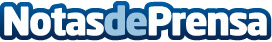 El quesero aguileño Félix Cano recibe la Carta de Maestro ArtesanoLa Consejería de Desarrollo Económico, Turismo y Empleo distingue por primera vez con este galardón las buenas prácticas artesanales en el desarrollo de este oficioDatos de contacto:Nota de prensa publicada en: https://www.notasdeprensa.es/el-quesero-aguileno-felix-cano-recibe-la-carta_1 Categorias: Nutrición Murcia Restauración http://www.notasdeprensa.es